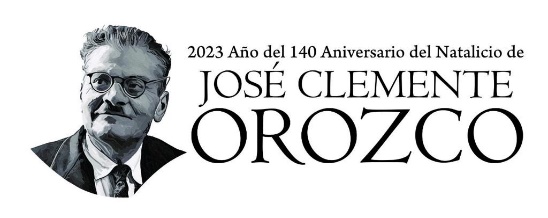 OFICIALIA PADRON Y LICENCIASOFICIO No.   002/CGR/2023ASUNTO:  Convocatoria.LIC. JOSE GUIJARRO FIGUEROADIRECTOR DE EGRESOSP R E S E N T E .JOSE ANTONIO ALVAREZ HERNANDEZ, en mi carácter de Oficial de Padrón y Licencias del H. Ayuntamiento de Zapotlán el Grande, Jalisco, y Secretario Técnico del Consejo Municipal de Giros Restringidos sobre la Venta y Consumo de Bebidas Alcohólicas del Municipio de Zapotlán el Grande, Jalisco; y con fundamento en lo dispuesto por el artículo 168 del Reglamento del Gobierno y la Administración Pública Municipal de Zapotlán el Grande; el artículo 28 fracción II y III, y demás relativos del Reglamento sobre la Venta y Consumo de Bebidas Alcohólicas del Municipio de Zapotlán el Grande, Jalisco; del artículo 16 de Reglamento del Consejo Municipal de Giros Restringidos sobre la Venta y Consumo de Bebidas Alcohólicas del Municipio de Zapotlán el Grande, Jalisco; me permito convocarle a la Sesión Ordinaria número 3 Tres del Consejo Municipal de Giros Restringidos sobre la Venta y Consumo de Bebidas Alcohólicas del Municipio de Zapotlán el Grande, Jalisco; que se llevará a cabo el día viernes 21 veintiuno de abril del año 2023 dos mil veintitrés, a las 17:00 horas en la Sala Museográfica José Clemente Orozco, dentro de las instalaciones del Palacio Municipal de nuestro Municipio; la cual se desarrollará de conformidad con el siguiente ORDEN DEL DÍA:Lista de asistencia y declaración de quórum.Lectura y Aprobación del Orden del Día.Presentación, revisión, análisis y toma de acuerdo de los siguientes expedientes:Solicitud presentada por el C. Edgar Orlando Galván López, para cambio de domicilio de Cuauhtémoc 155 a Cuauhtémoc 145 A, de esta Ciudad, de la licencia con Giro de “Beb. Alcoh. Alta y Baja Grad. Env. Cdo. Anexo Abarrotes “A”, denominado “ABARROTES, VINOS Y LICORES, MISCELANEA LA ATREVIDA”.Solicitud presentada por la C. Olivia Cobián Navarro, para licencia de “Salón de Fiestas Infantiles”, denominado “TERRAZA LOS OLIVOS”, en el domicilio de Gregoria Ramirez Morales No. 297, colonia centro, de ésta Ciudad.Solicitud presentada por el C. Melany Gissel Ochoa Núñez, para licencia de “Minisúper con Venta de Cerveza y Bebidas Alcohólicas en Envase Cerrado”, denominado “EL BECERRO DE ORO”, en el domicilio de Miguel Hidalgo y Costilla No. 349, colonia centro, de ésta ciudad.Solicitud presentada por el C. José Alfredo Pérez Carmona, para licencia de “Tienda de Abarrotes con Venta de Cerveza”, denominado “DEPOSITO REVOLUCION”, en el domicilio de Pról. Heroico Colegio Militar No. 11, colonia centro, de ésta ciudad.Solicitud presentada por el C. Carlos Ignacio Prudencio Moreno, para licencia de “Restaurante-bar”, denominado “BOSTON BURGUERS”, en el domicilio de José Clemente Orozco Flores No. 57, colonia centro, de ésta ciudad.Solicitud presentada por el C. Diego Salvador Baltazar Castillo, para licencia de “Billar y Venta de Cerveza”, denominado “LA JARRA”, en el domicilio de Arq. Pedro Ramírez Vázquez No. 2480, colonia Reforma, de ésta ciudad.Solicitud presentada por el C. José de Jesús Panduro Espinoza, para licencia de “Restaurante-bar”, denominado “LOS HIJOS DE JULIANA Y AJOLOTE”, en el domicilio de Federico del Toro No. 134, colonia Centro, de ésta ciudad.Solicitud presentada por el C. Juan Sebastián de la Fuente Gutiérrez, respecto a la licencia municipal de funcionamiento B-009942 de “Venta de Bebidas Alcohólicas Baja Graduación en envase Cerrado Anexo Abarrotes B” a nombre de Greyci Cárdenas Mendoza, para cambio de propietario a nombre de Juan Sebastián de la Fuente Gutiérrez, con nombre comercial “ABARROTES EL INGE”.Solicitud presentada por la C. Lidia Gabriela Sánchez Velazco, para licencia de “Restaurante-bar”, denominado “JARANA LETS SNACK”, en el domicilio de calle 1º de Mayo No. 149, colonia Centro, de ésta ciudad.Solicitud presentada por la C. Tania Iris Urrea Munguía, para licencia de “Bar Anexo a Restaurante”, denominado “EL ZAGUAN”, en el domicilio de Carretera Cd. Guzmán-El Grullo Km. 13.5Solicitud presentada por la C. Noemí Gutiérrez Guzmán, para licencia de “Bar Anexo a Restaurante”, denominado “WINGMAN WINGS BEER & SPORT”, en el domicilio de calle Narciso Mendoza No. 2, colonia Centro, de ésta ciudad.Solicitud presentada por la C. Armida Navarro Cortes, para licencia de “Tienda de Abarrotes con Venta de Cerveza en Envase Cerrado”, denominado “ABARROTES ARMIDA”, en el domicilio de calle San Luis Rey No. 8, colonia San Felipe, de ésta ciudad.Asuntos varios.Clausura.Sin otro particular por el momento, me despido de usted esperando contar con su valioso apoyo, reiterándole mis muy seguras y finas consideraciones.A T E N T A M E N T E“2023, AÑO DEL BICENTENARIO DEL NACIMIENTO DEL ESTADO LIBRE Y SOBERANO DE JALISCO” “2023, AÑO DEL 140 ANIVERSARIO DEL NATALICIO DE JOSE CLEMENTE OROZCO”Ciudad Guzmán, Mpio. de Zapotlán el Grande, Jal., 18 de abril del 2023MTRO. JOSE ANTONIO ALVAREZ HERNANDEZSECRETARIO TECNICOC.c.p.- Lic. Ana María del Toro Torres. - Tesorera Municipal. Para su conocimiento.C.c.p.- Mtra. Corina Frías Vázquez. - Directora de Ingresos. - Para su conocimiento.C.c.p.- Archivo.